RIDALA 26. KÜLADEMÄNGUD Spordivõistluste juhendEesmärk.Sportliku elustiili propageerimine ja kogukonna ühtsuse parandamine.Aeg ja koht.Mängud toimuvad 14.augustil, 2016.a. Ridala vallas, Panga külas, Mäemõisa pargis.Registreerimise algus 11.00. Avamine 12.00.Programm.1. Võrkpallivõistlus segavõistkondadele. Võistkonnas kaks meest ja kaks naist (naine võib meest asendada). Mängitakse turniirisüsteemis, mängu pikkus selgub kohapeal.2. Paarissulgpall naistele ja meestele. Mängitakse turniirisüsteemis, mängu pikkus selgub kohapeal.3. Individuaalne pentaque. Osa võib võtta alates 14.a. Mängitakse voorude kaupa, võitja pääseb edasi.4. Korvpall. Mängitakse turniirisüsteemis, mängude pikkus selgub kohapeal.5. ``Lõbus`` jalgpall meestele ja naistele. Jalgpalli täpsuslöögid väravale. Individuaalne.Lastelal meeleolukad võistlused ja tegevused igas vanuses lastele. Päeva juhib ja tegevusi organiseerib Ille Palusalu.Osavõtjad.Osa võivad võtta igas vanuses soovijad, elukoht ei ole määrav.Autasustamine.Individuaalaladel iga ala 3 paremat ja võistkondlikel aladel kolme parema võistkonna liikmeid autasustatakse medaliga.Muud.Tervisliku seisundi eest vastutab igaüks ise.Lõplik võistluste süsteem selgub kohapeal.Päevajuht Marko MatveiMeelolu loob ansambel ``Väliharf``Korraldaja MTÜ Ridala Spordiklubi Info 56657673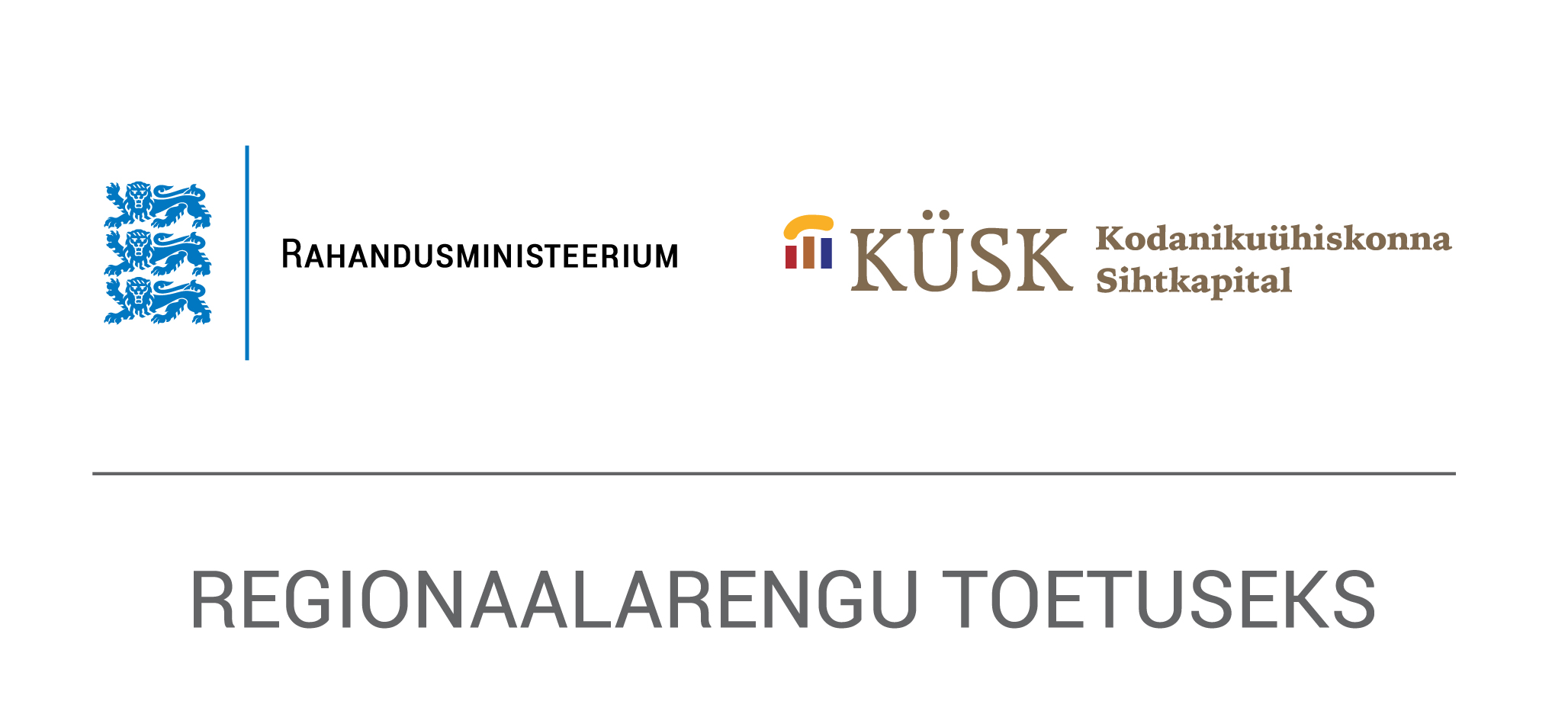 